Train the Trainer Course, Session 2Übung “Meine Lebensgeschichte”Anfämger, 10-12 Jahre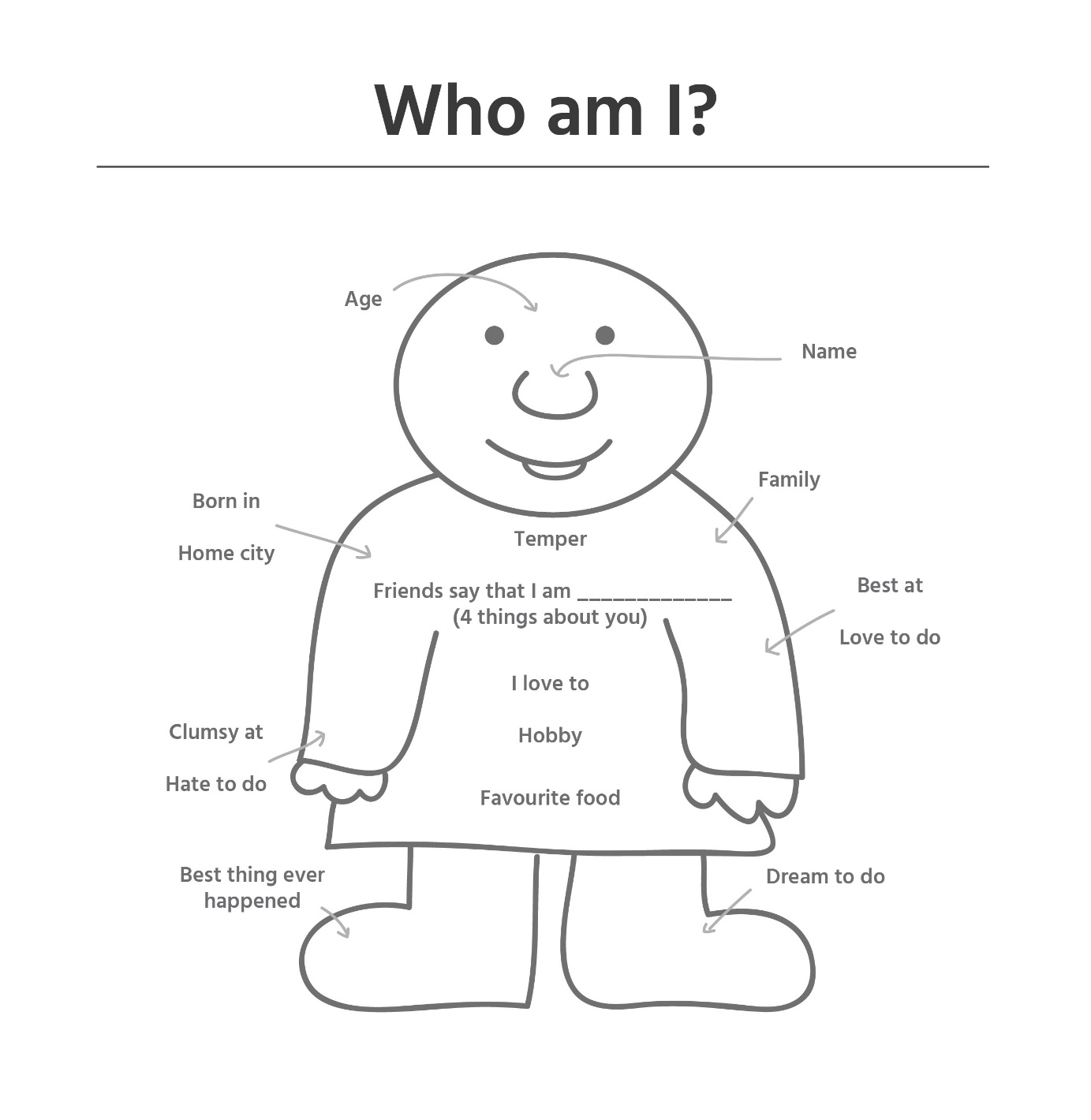 Junge Jugendlicher, 12-16 JahreJugendliche, 16+ Jahre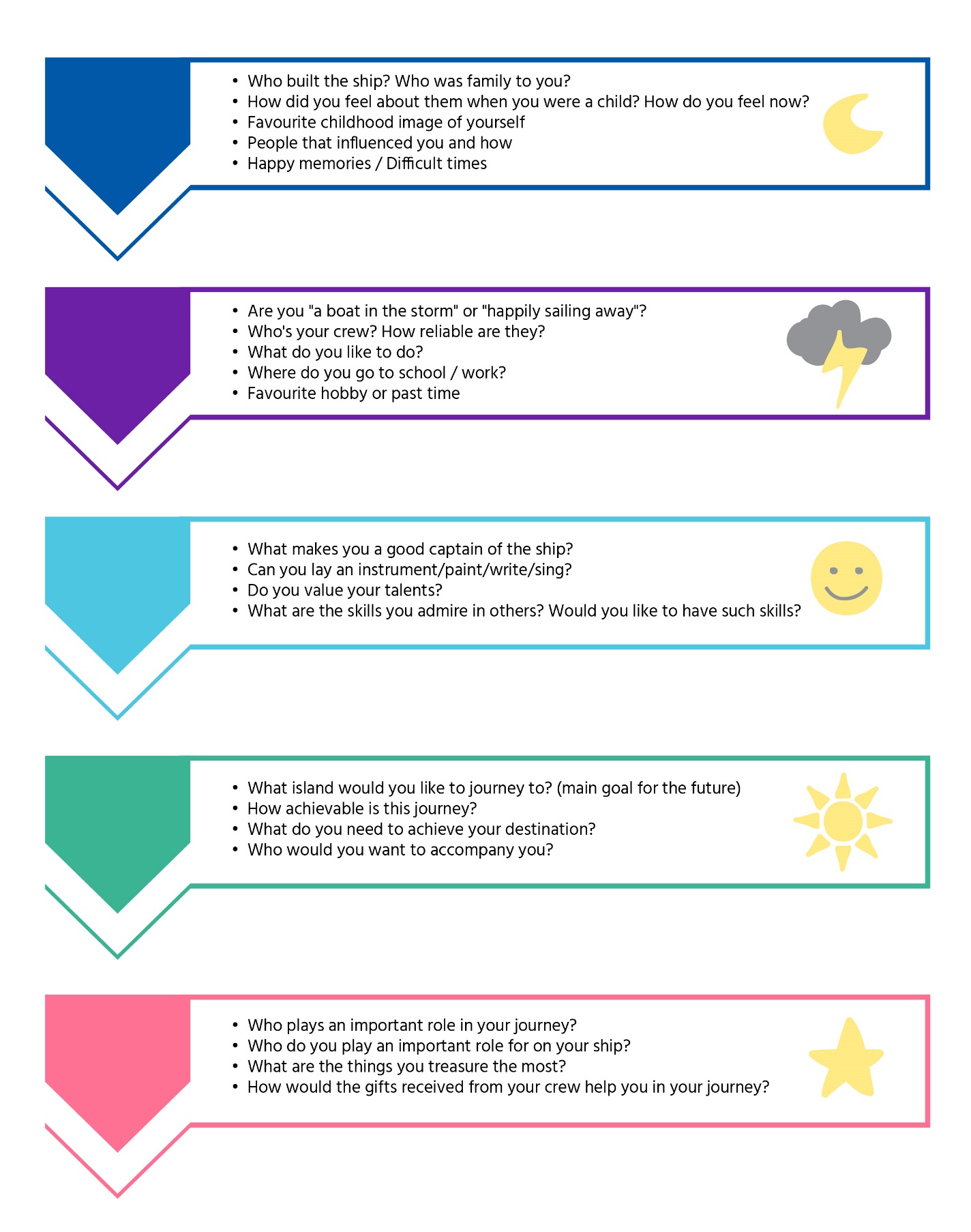 Titel des Buches deines LebensKapitel-Titel(bedeutende Ereignisse, Stationen in Ihrem Leben)__________________________________________________________________________________________________________________________________________________________________________________________________________________________________________________________________________________________________________________________________Abstrakt:Ein Satz, der jedes Kapitel zusammenfasst__________________________________________________________________________________________________________________________________________________________________________________________________________________________________________________________________________________________________________________________________Schlusskapitel - Die Zukunft:Was wirst du in der Zukunft machen? Wohin wirst du gehen und wer wirst du sein?____________________________________________________________________________________________________________Mündliche PräsentationBezaubern Sie Ihr Publikum____________________________________________________________________________________________________________